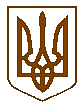 УКРАЇНАБілокриницька   сільська   радаРівненського   району    Рівненської    областіВ И К О Н А В Ч И Й       К О М І Т Е ТРІШЕННЯ від  20  липня  2017  року                                                                                № 132                                  Про переведення садового будинку у житловий 	Розглянувши  заяву  гр. Гарбар Наталії Юріївни  про переведення садового будинку у житловий будинок, який розташований масиві для ведення садівництва №1 «Криниченька», будинок № 114  на території Білокриницької  сільської  ради      Рівненського    району    Рівненської області на підставі:витягу з державного реєстру речових прав на нерухоме майно про реєстрацію права власності від 01.06.2017 р. №88673991;звіту про проведення технічного огляду будинку від 19.07.2017 року. Садовий будинок, який знаходиться в масиві для ведення садівництва №1 «Криниченька», будинок № 114 на території Білокриницької сільської ради Рівненського району Рівненської області, належить на праві приватної власності гр. Гарбар Наталії Юріївні та відповідає державним будівельним нормам житлового будинку.Виходячи із вищевикладеного, керуючись ст. 8 Житлового кодексу України, ч.1 ст. 29 ст. 379 Цивільного кодексу України, Порядку переведення дачних і садових будинків, що відповідають державним будівельним нормам, у жилі будинки, затвердженого Постановою Кабінету Міністрів України від                    29 квітня 2015 року № 321, виконавчий комітет Білокриницької сільської радиВ И Р І Ш И В :Перевести садовий будинок, який знаходиться в масиві для ведення садівництва №1 «Криниченька», будинок № 114  на території Білокриницької  сільської    ради   Рівненського    району    Рівненської області в житловий на праві власності гр. Гарбар Наталії Юріївні, загально площею – 110,9 кв.м. та житловою площею – 66,1  кв.м.Сільський голова		                                              		               Т. Гончарук